DSWD DROMIC Report #1on the Fire Incident in Las Piñas and Parañaque Cityas of 27 February 2019, 6PMSUMMARYOn 22 February 2019, a fire incident occurred in a residential area at BF Martinville, Brgy. Manuyo Dos, Las Piñas City and Sitio San Roque SAV-12, Brgy. San Isidro, Parañaque City. The fire started at 12:16 PM and was declared under control at 1:41 PM.Source: DSWD-NCRStatus of Affected Families / PersonsA total of 226 families or 941 persons are affected in Las Piñas and Parañaque City (see Table 1).Table 1. Affected Families / PersonsNote: Ongoing assessment and validation.Source: DSWD-NCRStatus of Displaced Families / Persons There are 75 families or 300 persons currently staying inside an evacuation center (see Table 2).Table 2. Displaced Families / Persons Inside Evacuation CenterNote: Ongoing assessment and validation.Source: DSWD-NCRThere are 151 families or 641 persons currently staying with their relatives and/or families (see Table 3).Table 3. Displaced Families / Persons Outside Evacuation CenterNote: Ongoing assessment and validation.Source: DSWD-NCRDamaged HousesThere are 76 totally damaged houses on the fire incident (see Table 4).Table 4. Damaged HousesNote: Ongoing assessment and validation being conducted.Source: DSWD-NCRSummary of Assistance ProvidedA total of ₱135,316.88 worth of assistance was provided to the affected families (see Table 5).Table 5. Cost of Assistance Provided to Affected Families / PersonsNote: Ongoing assessment and validation being conducted.Source: DSWD-NCRSITUATIONAL REPORTSDSWD-DRMBDSWD-NCR*****The Disaster Response Operations Monitoring and Information Center (DROMIC) of the DSWD-DRMB is closely coordinating with the concerned DSWD-NCR for any significant disaster response updates.JAN ERWIN ANDREW I. ONTANILLASReleasing OfficerPHOTO DOCUMENTATION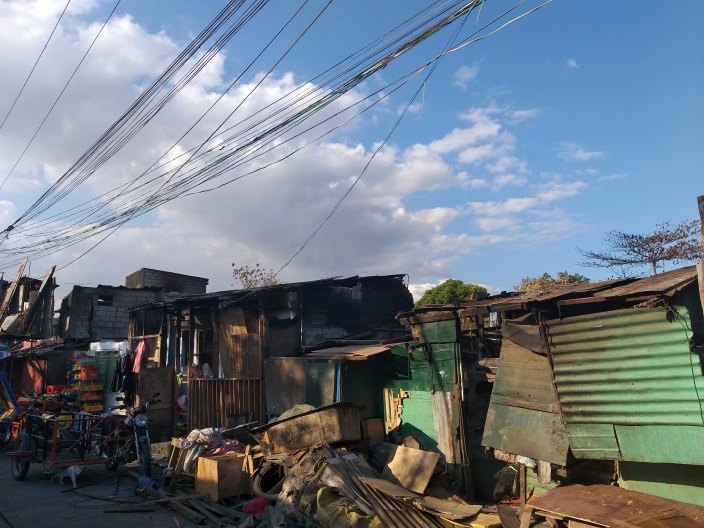 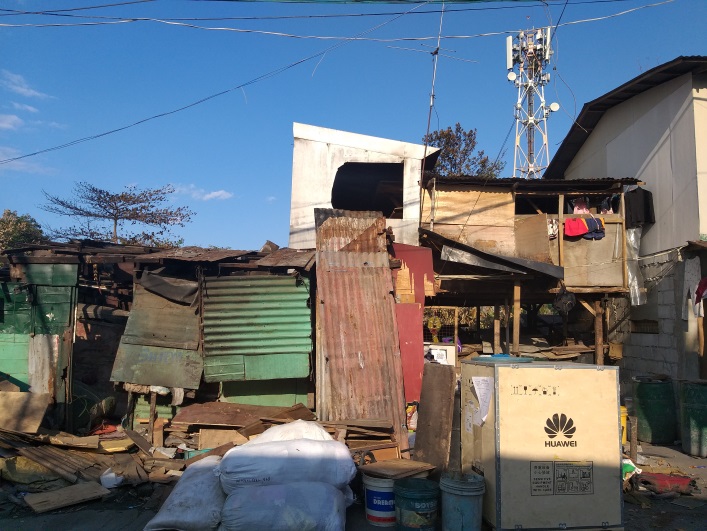 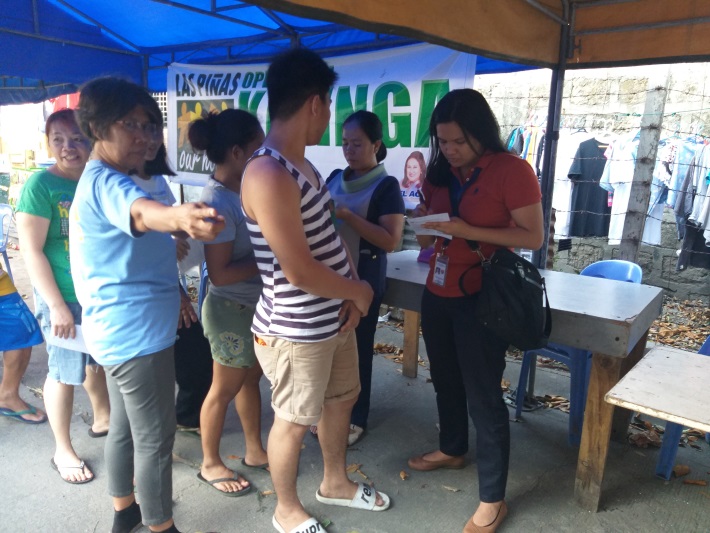 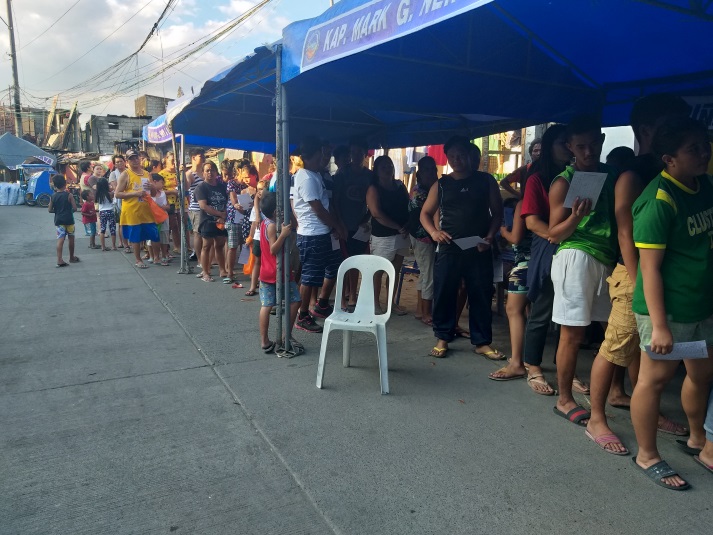 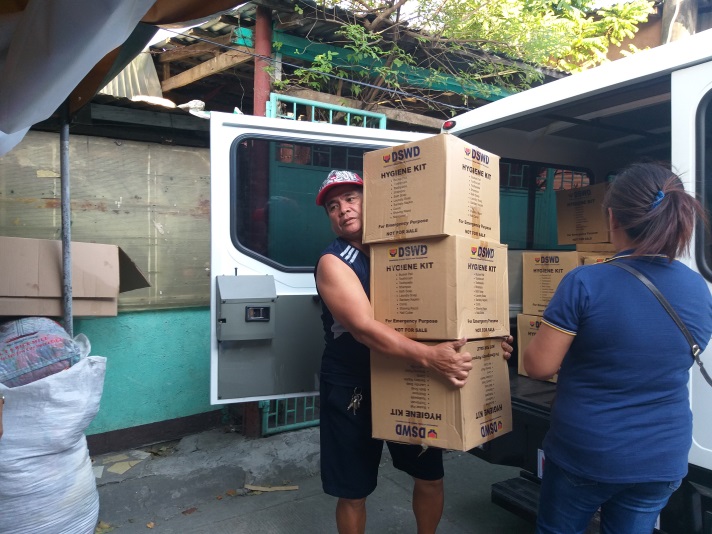 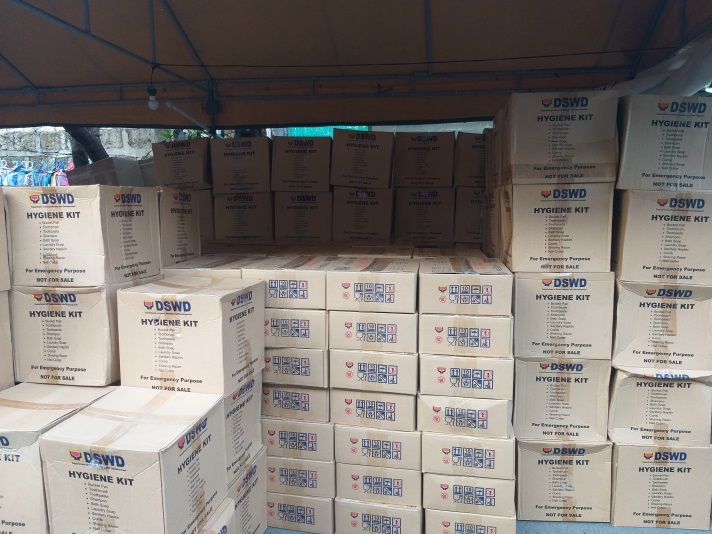 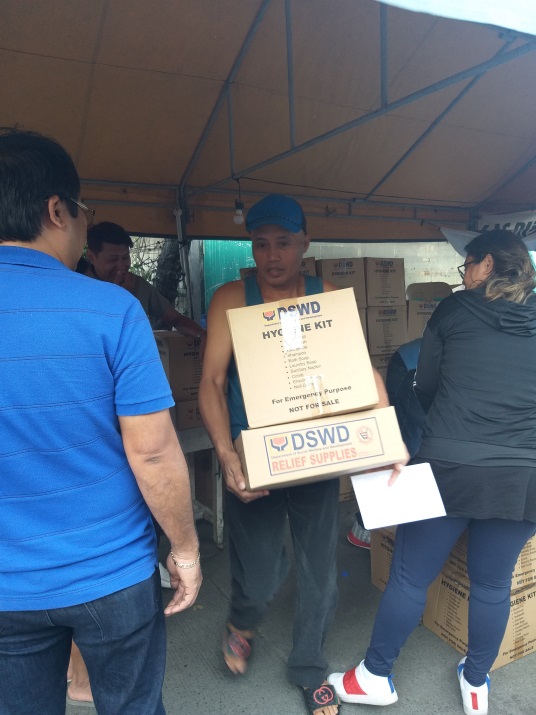 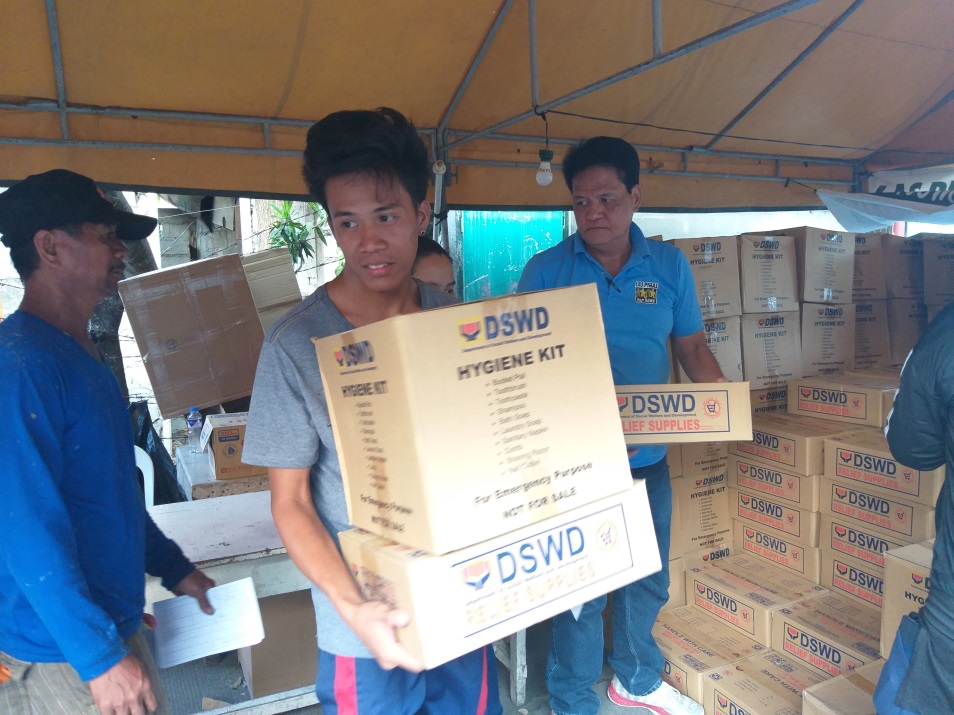 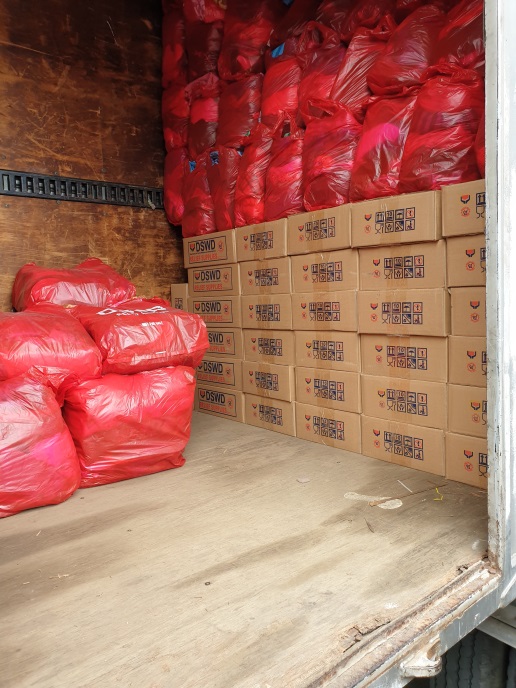 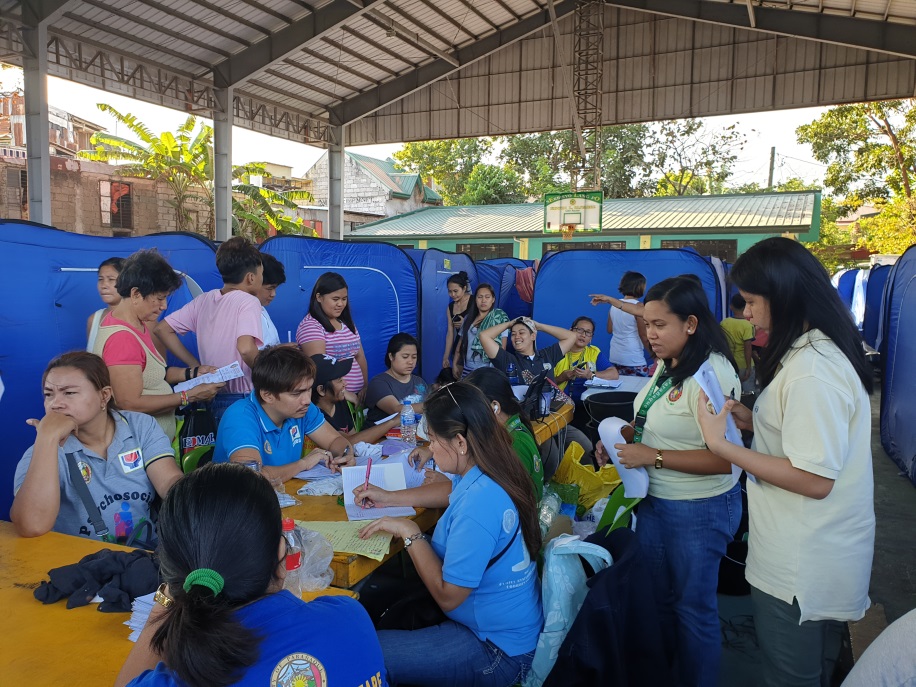 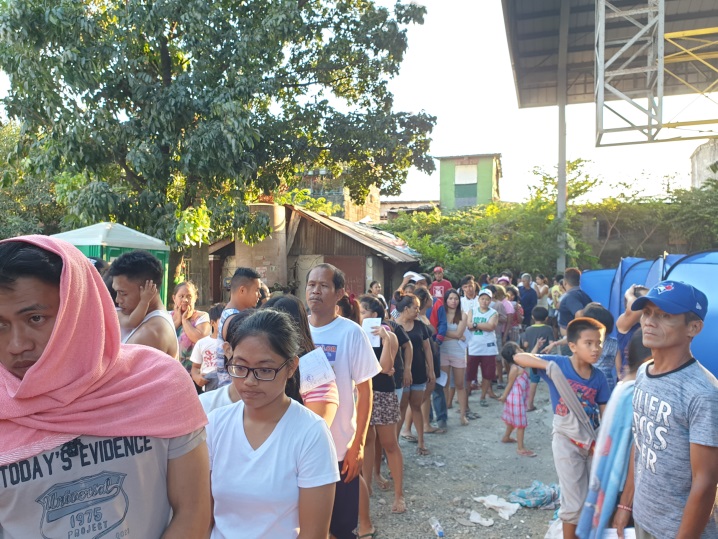 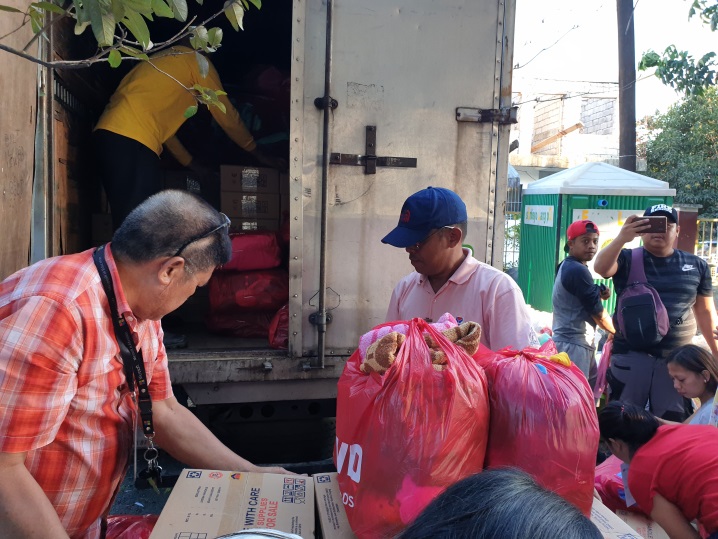 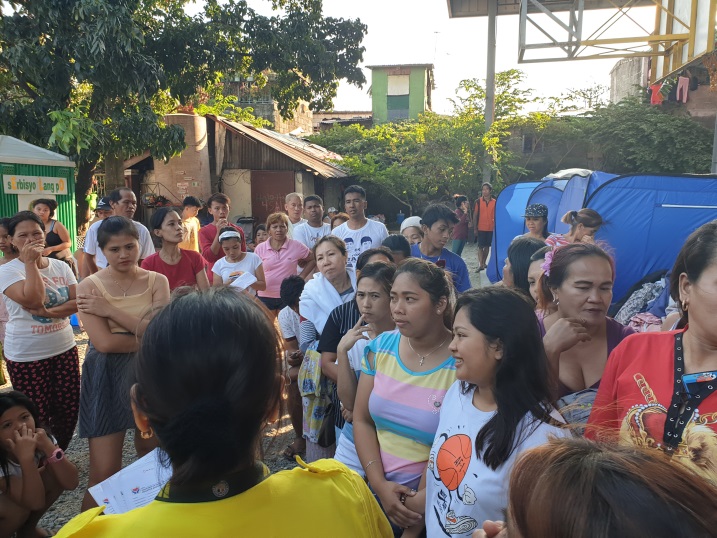 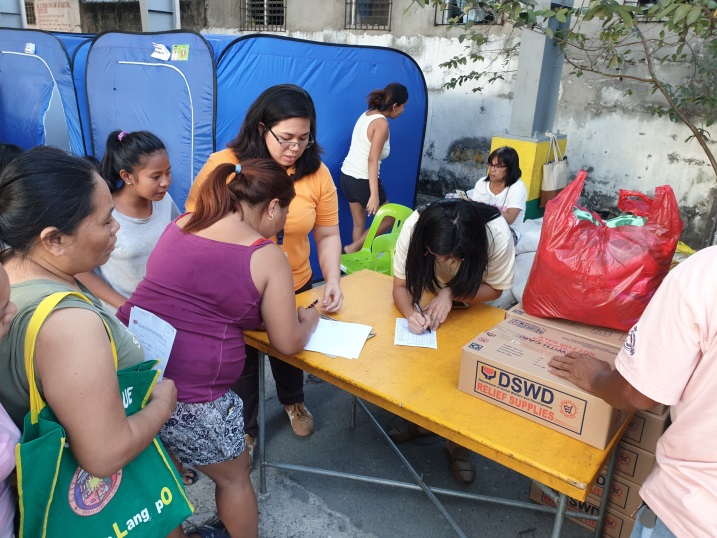 REGION / PROVINCE / MUNICIPALITY  NUMBER OF AFFECTED  NUMBER OF AFFECTED  NUMBER OF AFFECTED REGION / PROVINCE / MUNICIPALITY  Barangays  Families  Persons GRAND TOTAL                           2                  226                  941 NCR                           2                  226                  941 Las Piñas                           1                  107                  465 Parañaque City                           1                  119                  476 REGION / PROVINCE / MUNICIPALITY  NUMBER OF EVACUATION CENTERS (ECs)  NUMBER OF EVACUATION CENTERS (ECs)  INSIDE ECs  INSIDE ECs  INSIDE ECs  INSIDE ECs REGION / PROVINCE / MUNICIPALITY  NUMBER OF EVACUATION CENTERS (ECs)  NUMBER OF EVACUATION CENTERS (ECs)  Families  Families  Persons  Persons REGION / PROVINCE / MUNICIPALITY  CUM  NOW  CUM  NOW  CUM  NOW GRAND TOTAL                1                   1              75              75            300            300 NCR                1                   1              75              75            300            300 Parañaque City                1                   1              75              75            300            300 REGION / PROVINCE / MUNICIPALITY  OUTSIDE ECs  OUTSIDE ECs  OUTSIDE ECs  OUTSIDE ECs REGION / PROVINCE / MUNICIPALITY  Families  Families  Persons  Persons REGION / PROVINCE / MUNICIPALITY  CUM  NOW  CUM  NOW GRAND TOTAL           151            151               641               641 NCR           151            151               641               641 Las Piñas           107            107               465               465 Parañaque City             44              44               176               176 REGION / PROVINCE / MUNICIPALITY   NO. OF DAMAGED HOUSES   NO. OF DAMAGED HOUSES   NO. OF DAMAGED HOUSES REGION / PROVINCE / MUNICIPALITY  Total  Totally  Partially GRAND TOTAL           76                         76                               - NCR           76                         76                               - Las Piñas           37                         37                               - Parañaque City           39                         39                               - REGION / PROVINCE / MUNICIPALITY  TOTAL COST OF ASSISTANCE  TOTAL COST OF ASSISTANCE  TOTAL COST OF ASSISTANCE  TOTAL COST OF ASSISTANCE  TOTAL COST OF ASSISTANCE REGION / PROVINCE / MUNICIPALITY  DSWD  LGU  NGOs  OTHERS  GRAND TOTAL GRAND TOTAL 536,825.61 -   -   -    536,825.61 NCR 536,825.61 -   -   -    536,825.61 Las Pinas 225,300.27 -   -   -    225,300.27 Paranaque City 311,525.34 -   -   -    311,525.34 DATESITUATIONS / ACTIONS UNDERTAKEN27 February 2019The Disaster Response Operations Monitoring and Information Center (DROMIC) of the DSWD-DRMB is closely coordinating with concerned DSWD-NCR for significant disaster response updates.DATESITUATIONS / ACTIONS UNDERTAKEN27 February 2019DSWD-NCR provided Family Food Packs (FFPs) and hygiene kits to the affected families in Las Piñas City thru Las Piñas City Social Welfare and Development Office (CSWDO).DSWD-NCR also provided Family Food Packs (FFPs) and sleeping kits to the affected families in Parañaque City thru Parañaque City Social Welfare and Development Office (CSWDO).DSWD-NCR is closely monitoring and coordinating with the Las Piñas and Parañaque City CSWDOs for updates and for possible augmentation.